Verksamhets- och förvaltningsberättelse 2021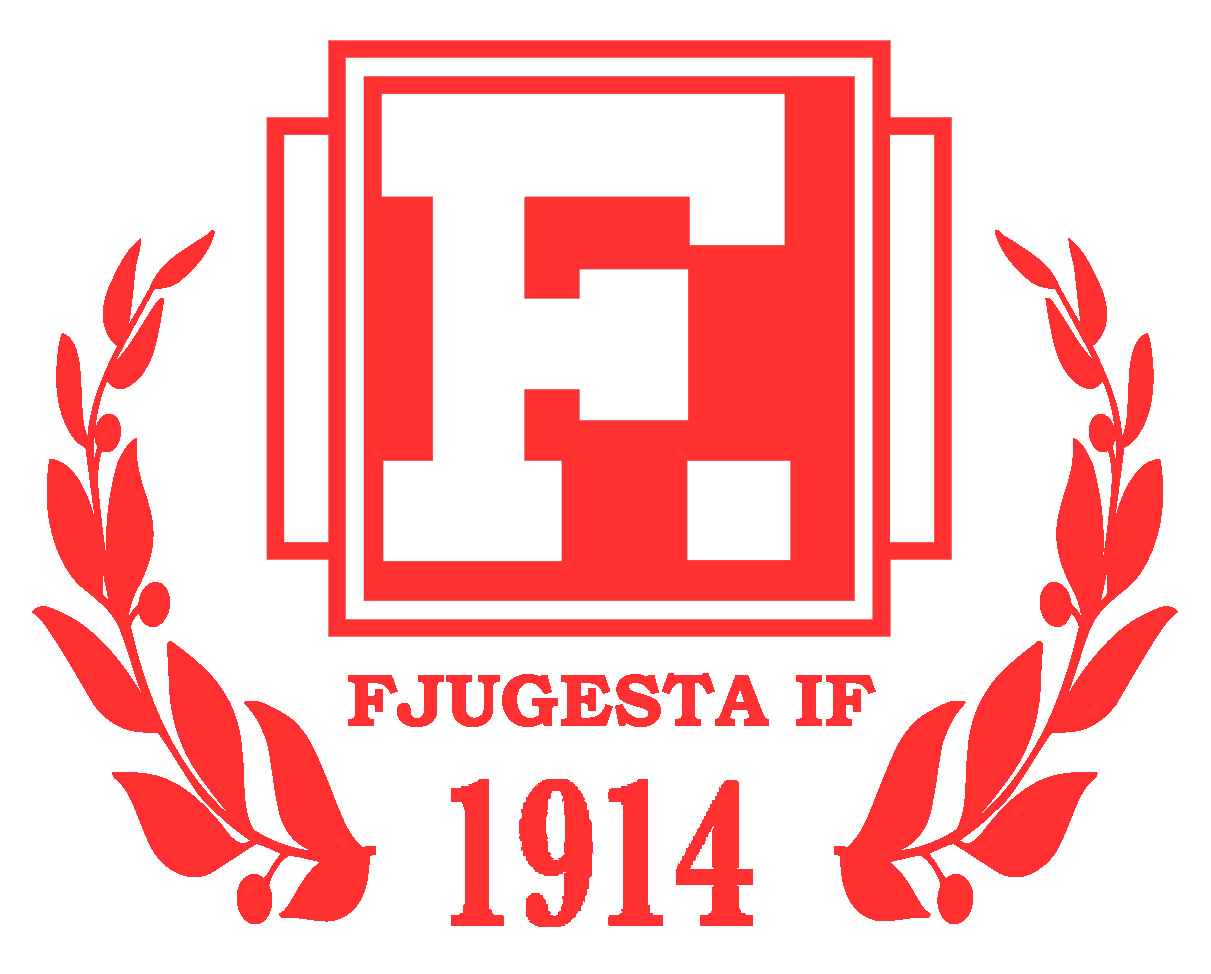 